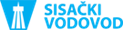 Vodoopskrbna zona: vodozahvat Gornje Mokrice Uzorak: sirova voda rijeka Kupa Period : 01.04.2021. -30.06.2021.Izvršitelj: Kontrola kvalitete vode – Pogon za proizvodnju vode Gornje Mokrice, PetrinjaVodoopskrbna zona: vodozahvat Gornje Mokrice Uzorak: sirova voda rijeka Kupa Period : 01.04.2021. -30.06.2021.Izvršitelj: Kontrola kvalitete vode – Pogon za proizvodnju vode Gornje Mokrice, PetrinjaVodoopskrbna zona: vodozahvat Gornje Mokrice Uzorak: sirova voda rijeka Kupa Period : 01.04.2021. -30.06.2021.Izvršitelj: Kontrola kvalitete vode – Pogon za proizvodnju vode Gornje Mokrice, PetrinjaVodoopskrbna zona: vodozahvat Gornje Mokrice Uzorak: sirova voda rijeka Kupa Period : 01.04.2021. -30.06.2021.Izvršitelj: Kontrola kvalitete vode – Pogon za proizvodnju vode Gornje Mokrice, PetrinjaVodoopskrbna zona: vodozahvat Gornje Mokrice Uzorak: sirova voda rijeka Kupa Period : 01.04.2021. -30.06.2021.Izvršitelj: Kontrola kvalitete vode – Pogon za proizvodnju vode Gornje Mokrice, PetrinjaVodoopskrbna zona: vodozahvat Gornje Mokrice Uzorak: sirova voda rijeka Kupa Period : 01.04.2021. -30.06.2021.Izvršitelj: Kontrola kvalitete vode – Pogon za proizvodnju vode Gornje Mokrice, PetrinjaVodoopskrbna zona: vodozahvat Gornje Mokrice Uzorak: sirova voda rijeka Kupa Period : 01.04.2021. -30.06.2021.Izvršitelj: Kontrola kvalitete vode – Pogon za proizvodnju vode Gornje Mokrice, PetrinjaVodoopskrbna zona: vodozahvat Gornje Mokrice Uzorak: sirova voda rijeka Kupa Period : 01.04.2021. -30.06.2021.Izvršitelj: Kontrola kvalitete vode – Pogon za proizvodnju vode Gornje Mokrice, PetrinjaVodoopskrbna zona: vodozahvat Gornje Mokrice Uzorak: sirova voda rijeka Kupa Period : 01.04.2021. -30.06.2021.Izvršitelj: Kontrola kvalitete vode – Pogon za proizvodnju vode Gornje Mokrice, PetrinjaPokazateljMjerna jedinicaMDK*Ukupno uzorakaSrednja vrijednostMinimalnavrijednostMaksimalnavrijednostOdstupanja od MDKOdstupanja od MDKPokazateljMjerna jedinicaMDK*Ukupno uzorakaSrednja vrijednostMinimalnavrijednostMaksimalnavrijednostbroj%Temperatura ºC257618,3930,71013,2 Bojamg/L Pt0Cobez628,1802569,7 MutnoćaoNTU4,0766,933,2132,56686,8 Miris    bezbezbezbezbez00 pH6,5 - 9,568,168,028,3100 ElektrovodljivostμS/cm /20 ºC-7633926938000 Utrošak KMnO4mg O2/l5762,231,613,5700 Alkalitetmg HCO3-/l-5722919825200 Kloridi mg/l200623,972,734,9300 Amonijakmg NH4+/l0,5530,0270,020,0400 Nitriti        mg NO2-/l                0,50610,02500,3500 Nitratimg NO3-/l50612,731,413,800Otopljeni kisikmg O2/l-129,248,0310,100BPK5mg O2/l-121,040,281,7400Zasićenost kisikom%-1295,284,1102,400Broj kolonija  37ºCn/1 ml100427787628375Broj kolonija  22ºC   n/1 ml10042842023763100,0Ukupni koliformi  n/100 ml04141712044100,0E. colin/100 ml044531784100,0Enterokoki n/100 ml0435,87704100,0Clostridium perfringensn/100 ml04137224100,0Napomena: Na ispitivanje vode na vodocrpilištu na odgovarajući način se primjenjuju odredbe propisa kojima se uređuje identifikacija vode za ljudsku potrošnju, ali kod tumačenja pojedinačnih parametara ne smije se izjednačavati pojam sirove vode u prirodi i vode za ljudsku potrošnju u vodoopskrbnom sustavu.Napomena: Na ispitivanje vode na vodocrpilištu na odgovarajući način se primjenjuju odredbe propisa kojima se uređuje identifikacija vode za ljudsku potrošnju, ali kod tumačenja pojedinačnih parametara ne smije se izjednačavati pojam sirove vode u prirodi i vode za ljudsku potrošnju u vodoopskrbnom sustavu.Napomena: Na ispitivanje vode na vodocrpilištu na odgovarajući način se primjenjuju odredbe propisa kojima se uređuje identifikacija vode za ljudsku potrošnju, ali kod tumačenja pojedinačnih parametara ne smije se izjednačavati pojam sirove vode u prirodi i vode za ljudsku potrošnju u vodoopskrbnom sustavu.Napomena: Na ispitivanje vode na vodocrpilištu na odgovarajući način se primjenjuju odredbe propisa kojima se uređuje identifikacija vode za ljudsku potrošnju, ali kod tumačenja pojedinačnih parametara ne smije se izjednačavati pojam sirove vode u prirodi i vode za ljudsku potrošnju u vodoopskrbnom sustavu.Napomena: Na ispitivanje vode na vodocrpilištu na odgovarajući način se primjenjuju odredbe propisa kojima se uređuje identifikacija vode za ljudsku potrošnju, ali kod tumačenja pojedinačnih parametara ne smije se izjednačavati pojam sirove vode u prirodi i vode za ljudsku potrošnju u vodoopskrbnom sustavu.Napomena: Na ispitivanje vode na vodocrpilištu na odgovarajući način se primjenjuju odredbe propisa kojima se uređuje identifikacija vode za ljudsku potrošnju, ali kod tumačenja pojedinačnih parametara ne smije se izjednačavati pojam sirove vode u prirodi i vode za ljudsku potrošnju u vodoopskrbnom sustavu.Napomena: Na ispitivanje vode na vodocrpilištu na odgovarajući način se primjenjuju odredbe propisa kojima se uređuje identifikacija vode za ljudsku potrošnju, ali kod tumačenja pojedinačnih parametara ne smije se izjednačavati pojam sirove vode u prirodi i vode za ljudsku potrošnju u vodoopskrbnom sustavu.Napomena: Na ispitivanje vode na vodocrpilištu na odgovarajući način se primjenjuju odredbe propisa kojima se uređuje identifikacija vode za ljudsku potrošnju, ali kod tumačenja pojedinačnih parametara ne smije se izjednačavati pojam sirove vode u prirodi i vode za ljudsku potrošnju u vodoopskrbnom sustavu.Napomena: Na ispitivanje vode na vodocrpilištu na odgovarajući način se primjenjuju odredbe propisa kojima se uređuje identifikacija vode za ljudsku potrošnju, ali kod tumačenja pojedinačnih parametara ne smije se izjednačavati pojam sirove vode u prirodi i vode za ljudsku potrošnju u vodoopskrbnom sustavu.